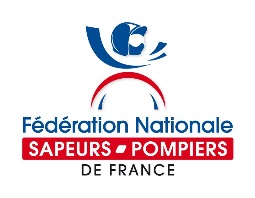                       IMPRIMÉ COMMUN D’ADHÉSION          à la Fédération Nationale des Sapeurs-Pompiers de Franceet à l’Union Départementale des Sapeurs-Pompiers du Puy-de-Dôme.à compléter pour tout nouvel adhérent à adresser sans délai à l’Union départementale avec le dossier de cotisations Compléter les zones grises en lettres majuscules et entourer les mentions correspondant à votre situation.  Ne pas dépasser le nombre de cases. CARRIÈRE ANTÉRIEURE DE SAPEUR POMPIER                                                                                   :Noms et adresses des anciens corps d’affectation (joindre une copie du Registre matricule ainsi qu’une attestation certifiant les périodes d’activités avec dates précises) :SP. DEPUIS LE :  / / VILLE :     DU : / / DEPARTEMENT :   AU : / / VILLE :     DU : / / DEPARTEMENT :   AU : / / NATIONALITÉ       (*)                                                                                                                                   :        01  Française 			02  Union européenne 		03  AutrePROFESSION        (*)                                                                                                                                   :01  Agriculteur / Viticulteur 	02  Chef d’entreprise ou P.D.G. 	03  Cadre supérieur  04  Cadre moyen 		05  Employé 			06  Ouvrier07  Profession libérale 		08  Technicien 			09  Non actif10  Fonctionnaire ou assimilé 	11  Etudiant / Scolaire 		12  Autre actif …/…	(*) : Entourer la mention qui correspond à votre situationFONCTIONS  ASSOCIATIVES        (*)                                                                                                        :                                                                                                             AMICALE :  70  Président de l’Amicale 	71  Trésorier de l’Amicale		72  Secrétaire Général de l’AmicaleDÉPARTEMENT :30  Président de l’Union Départementale 		31  Membre du C.E. de l’Union Départementale32   Membre du C.A. de l’Union Départementale 	33  Secrétaire Général de l’Union Départementale34  Trésorier Général de l’Union Départementale 	RÉGION :20  Président de l’Union Régionale 		21  Membre du C.E. de l’Union Régionale22   Membre du C.A. de l’Union Régionale 		23  Secrétaire Général de l’Union Régionale24  Trésorier Général de l’Union RégionaleFONCTIONS  TECHNIQUES       (*)                                                                                                             :                                                                                                             UNITE :40  Chef de Centre ou de Corps 			41  Chef de Centre ou de Corps Adjoint42  Médecin 					43  Pharmacien44  Vétérinaire 					45  InfirmierDÉPARTEMENT / SDIS :50  Directeur Départemental 			51  Directeur Départemental Adjoint52  Médecin Chef 				53  Médecin Chef Adjoint54  Pharmacien Chef 				55  Vétérinaire Chef56  Infirmier chef 				57  Responsable des affaires administratives et financières58  Chef de groupement de services 		59  Chef de groupement territorial60  ExpertDECORATIONS       (*)                                                                                                                                 :                                                                                                             MERITE FEDERAL :01 Reconnaissance fédérale argent 				02 Reconnaissance fédérale vermeil 		Date : ……/……/……    N° diplôme : ...................... 	Date : ……/……/……    N° diplôme : ...................... 03 Reconnaissance fédérale orDate : ……/……/……    N° diplôme : ......................MUSIQUE : 01 Médaille d’argent des musiques 			02 Médaille vermeil des musiques Date : ……/……/……    N° diplôme : ...................... 	Date : ……/……/……    N° diplôme : ...................... 03 Médaille d’or des musiques Date : ……/……/……    N° diplôme : ......................DECORATIONS OFFICIELLES :             (indiquer les 5 principales)01  Ordre de la légion d’Honneur Chevalier 			60  Médaille Courage et dévouement Argent 2ème classe02  Ordre de la Légion d’Honneur Officier 				61  Médaille Courage et Dévouement Argent 1ère classe03  Ordre de la Légion d’Honneur Commandeur 			62  Médaille Courage et dévouement Vermeil06  Ordre National du Mérite Chevalier 				63  Médaille Courage et Dévouement Or07  Ordre National du Mérite Officier 				64  Médaille d’Honneur des Sapeurs-Pompiers Argent08  Ordre National du Mérite Commandeur 				65  Médaille d’Honneur des Sapeurs-Pompiers Vermeil56  Médaille d’Honneur départementale et communale Argent 	66  Médaille d’Honneur des Sapeurs-Pompiers Or57  Médaille d’Honneur départementale et communale Vermeil 	67  Médaille d’Honneur des SP. Serv. Excep. Argent58  Médaille d’Honneur départementale et communale Or 		68  Médaille d’Honneur des SP. Serv. Excep. Vermeil59  Médaille Courage et Dévouement Bronze(*) : Entourer la mention qui correspond à votre situation   UNION DÉPARTEMENTALE : N° ADHERENT FÉDÉRAL    AMICALE :    DATE D’AFFECTATION DANS L’UNITÉ :   / /    NOM :      NOM DE JEUNE FILLE :     PRÉNOM :   SEXE    LEPHONE :   PORTABLE :      DATE DE NAISSANCE :   / /    LIEU DE NAISSANCE :   DEPT :       ADRESSE :      CODE POSTAL :   VILLE :      COURRIEL :   @    GRADE :      CATÉGORIE :     (*)          01 Volontaire                    02 Professionnel           03 Jeune SP          04 Ancien SP                                               05 PATS.                           06 SP privé                   07 Volontaire civil   SERVICE D’AFFECTATION :                   01 Service de santé